ANHPEHRA Business Meeting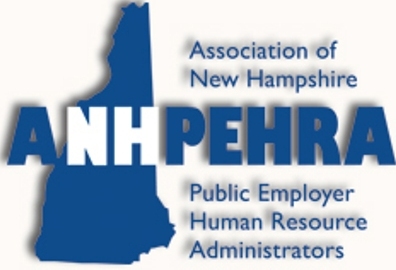 Board of DirectorsMarch 7, 2019Called to order at 11:15 a.m.Present:  Susan Hilchey, Darlene Simmons, Carol Kilmister, Sharon Patterson, and Kathy KennedyAbsent: Norm O’Neil and Suzi SwensonCarol reported we had fourteen non responses to our membership renewals.  She will reach out to them one more time and if she hears nothing they will be dropped from the list serve.  Motion from Kathy Kennedy and second by Darlene Simmons for Carol to pay the following invoices:  $110.21 to Mail-List Serve.com; $150.00 to GoDaddy.com; and $10.00 for our domain name.  The motion was approved unanimously.Motion from Darlene Simmons and second by Kathy Kennedy for Carol to pay the invoice from HealthTrust in the amount of $64.95 for today’s meeting.  The motion passed unanimously.Our next meeting will be in May at the Primex Conference.  We have agreed to sponsor half of Dr. Maria Manus Painchaud’s session with a cap at $750.00.  Carol will meet with Elaine at Primex and confirm the cost to the Board.Jennifer Johnston of Concord stated she is willing to tell us what they have done for their employees in the area of Behavior Health.  Darlene will check with Justice Broderick to see if he might be able to speak.  We did some brainstorming and came up with ideas for speakers for a panel, Kathy mentioned a physician she knows, maybe an EAP representative, maybe some round table discussions.  We will plan this for October and check with Norm to see if he wants another board meeting before then to finalize plans.Motion from Carol, second by Darlene to adjourn meeting at 11:37 a.m.  Motion approved unanimously. Respectfully submitted,Sharon Patterson,ANHPEHERA Secretary